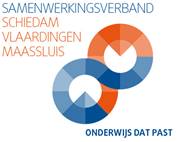 Aan: IB-ers in de regio Schiedam, Vlaardingen en Maassluis Betreft: Informatie en helpdesk SLB in tijden van Corona								Schiedam, 3 april 2020Beste IB-ers in de regio Schiedam, Vlaardingen en Maassluis,Het coronavirus houdt ons allemaal bezig. Dinsdagavond 31 maart j.l. heeft de regering besloten dat de scholen tot en met de meivakantie 2020 gesloten zijn. Dit heeft grote consequenties voor het hele land. Deze landelijke maatregelen zorgen voor veel vragen bij leerlingen, ouders en onderwijsprofessionals. We hebben te maken met een ongekende situatie die ons allen voor enorme uitdagingen stelt. Wij voelen de gezamenlijke verantwoordelijkheid om het onderwijs voor de leerlingen zoveel mogelijk doorgang te laten vinden en in het belang van ieders gezondheid te handelen. Onze focus ligt hierbij op onderwijs aan leerlingen met lees- en/of spellingproblemen. Ondersteuning voor scholen en ouders bij thuisonderwijsNu de scholen gesloten zijn in verband met de maatregelen rondom het coronavirus, is het belangrijk om leerlingen met leesproblemen en dyslexie goed te blijven ondersteunen. Hoe kun je als school deze ondersteuning op interventieniveau 2 en 3 vormgeven? Op Dyslexie Centraal zijn de belangrijkste punten met betrekking tot deze begeleiding weergegeven. Hieronder treft u een beknopte versie: “Het is van belang dat de school goed zicht heeft op de lees- en spellingvaardigheden van de leerling en de mogelijke didactische resistentie daarbij. Dat betekent dat de school het aanbod op interventieniveau 2 en 3 goed moet invullen. Het is daarbij heel belangrijk om ook goed te vermelden welke bijzondere omstandigheden in deze Corona-periode zich hebben voorgedaan tijdens de interventie- en toetsperiode, zodat deze informatie transparant is voor de beoordelaar (poortwachter) van het leerlingdossier.” Wat gebeurt er nu?Probeer waar mogelijk de invulling van interventieniveau 2 en 3 met de desbetreffende leerlingen online te verzorgen. Onze vakgroep ontwikkelt momenteel behandelingen op afstand (videobehandelingen) voor leerlingen die reeds in behandeling zijnVoor de kinderen die reeds zijn aangemeld en wachten op een oproep, is de beslissing die genomen wordt in de eerstvolgende persconferentie bepalendZoek samen met ons naar verantwoorde oplossingen voor eventuele knelpunten bij de invulling van de begeleiding en ondersteuningDe vakgroep ontwikkelt op dit moment ondersteunend materiaal Mocht de begeleiding op niveau 2 en 3 onverhoopt niet goed ingevuld kunnen worden in de praktijk, dan zal deze weer zo snel mogelijk opgepakt moeten worden zodra de scholen open gaan. Dat betekent dat de eventuele doorverwijzing naar de zorg ook pas op een later moment mogelijk zal zijn.  Situaties zijn divers en verschillen in complexiteit. Daarom is het belangrijk dat jullie als school zelf de professionele inschatting maken voor jullie handelen bij leesproblemen en dyslexie en verstandige keuzes maken voor de wijze waarop jullie de invulling van het aanbod op interventieniveau 2 en 3 in praktijk brengen.Wanneer je zelf vragen hebt, kun je contact met ons opnemen. We zijn via de mail bereikbaar voor jullie vragen:HelpdeskSchiedam:Monique Lagendijk 	ma t/m vrij	 		m.lagendijk@primoschiedam.nl Brigitte Lansbergen 	ma t/m woe 			brigittelansbergenslb@siko.nl Vlaardingen: Myrthe Klont 		ma- en vrij ocht		m.klont@wijzer.nu Aukje Verheij 		do mid en vrij ocht		a.verheij@wijzer.nu Wendy Brobbel 	vrijdag				w.brobbel@bavincknet.nl Maassluis:Caroline Kester 	ma, di en do 			c.kester@un1ek.nl Vragen over nieuwe aanmeldingen SLBSandra van Leeuwen					s.vanleeuwen@primoschiedam.nlVragen over EED Carola Werners					cwerners@onderwijsdatpast.infoAnnemarie Moeskops 				amoeskops@hotmail.com Specifieke vragen aan de poortwachterCarine Zwijnenburg	ma				poortwachter@switcz.nlCorry Broek		di				cor.dia@outlook.comIn deze link tref je de informatie rondom corona maatregelen van het NKD en Dyslexie Centraal.Met vriendelijke groet, Vakgroep specialistische leesbehandeling (SLB)